КОНТРОЛЬНО-ИЗМЕРИТЕЛЬНЫЕ МАТЕРИАЛЫ ПО МАТЕМАТИКЕ (8 класс)Пояснительная запискаЦель итоговой работы – выявить и оценить степень соответствия подготовки учащихся 8 классов образовательных учреждений требованиям государственного образовательного стандарта основного общего образования по математике.Работа представлена в формате ОГЭ и содержит 20 заданий и состоит из двух частей. Часть 1 содержит 17 заданий с кратким ответом; часть 2 содержит  3 задания с развёрнутым ответом.Задания части 1 направлены на проверку владения основными алгоритмами, знания и понимания ключевых элементов содержания (математических понятий, их свойств, приёмов решения задач и проч.), умения пользоваться математической записью, применять знания к решению математических задач, не сводящихся к прямому применению алгоритма, а также применения математических знаний в простейших практических ситуациях.Задания части 2 направлены на проверку владения материалом на повышенном и высоком уровнях. Все задания требуют записи решений и ответа. Задания расположены по нарастанию трудности: от относительно простых до сложных, предполагающих свободное владение материалом и высокий уровень математической культуры.За верное выполнение каждого задания 1 части работы (1-17) выставляется 1 балл. За неверный ответ или его отсутствие выставляется 0 баллов. Максимальное количество баллов, которое может набрать обучающийся, правильно выполнивший 17 тестовых заданий первой части работы, – 17 баллов.За верное выполнение заданий 2 части экзаменационной работы (18-20) обучающийся получает по 2 балла за каждое задание. За неверный ответ или его отсутствие выставляется 0 баллов. Если задание выполнено частично, порядок выполнения построения правильный или задание выполнено правильно, допускаются неточности в оформлении или негрубые ошибки обучающийполучает 1 балл.Максимальное	количество	баллов,	которое	может	набрать	обучающийся,	правильно выполнивший 3 задания второй части работы, – 6 баллов.Максимальное количество баллов, которое может получить обучающийся за выполнение всей итоговой работы, – 23 балла.Критерии оценивания«5» - 19 – 23 баллов«4» - 14 – 18 баллов«3» - 8 – 13 баллов«2» - 0 – 7 балловДля получения за работу отметки «удовлетворительно», необходимо набрать минимум 8 тестовых баллов (но не менее 2 тестовых баллов по геометрии).Время выполнения работы – 90 минут (2 урока).Темы:Числа и вычисленияНатуральные числаДесятичная система счисления. Римская нумерацияАрифметические действия над натуральными числамиСтепень с натуральным показателемДелимость натуральных чисел. Простые и составные числа, разложение натурального числа на простые множителиПризнаки делимости на 2, 3, 5, 9, 10Наибольший общий делитель и наименьшее общее кратноеДеление с остаткомДробиОбыкновенная дробь, основное свойство дроби. Сравнение дробейАрифметические действия с обыкновенными дробямиНахождение части от целого и целого по его частиДесятичная дробь, сравнение десятичных дробейАрифметические действия с десятичными дробямиПредставление десятичной дроби в виде обыкновенной дроби и обыкновенной в виде десятичнойРациональные числаЦелые числаМодуль (абсолютная величина) числаСравнение рациональных чиселАрифметические действия с рациональными числамиСтепень с целым показателемЧисловые выражения, порядок действий в них, использование скобок. Законы арифметических действийДействительные числаКвадратный корень из числаКорень третьей степениНахождение приближенного значения корня с помощью калькулятораПонятие об иррациональном числе. Десятичные приближения иррациональных чисел. Действительные числа как бесконечные десятичные дробиСравнение действительных чиселИзмерения, приближения, оценкиЕдиницы измерения длины, площади, объема, массы, времени, скоростиРазмеры объектов окружающего мира (от элементарных частиц до Вселенной), длительность процессов в окружающем миреПредставление зависимости между величинами в виде формулПроценты. Нахождение процента от величины и величины по ее процентуОтношение, выражение отношения в процентахПропорция. Пропорциональная и обратно пропорциональная зависимостиОкругление чисел. Прикидка и оценка результатов вычислений. Выделение множителя – степени десяти в записи числаАлгебраические выраженияБуквенные выражения (выражения с переменными)Буквенные выражения. Числовое значение буквенного выраженияДопустимые значения переменных, входящих в алгебраические выраженияПодстановка выражений вместо переменныхРавенство буквенных выражений, тождество. Преобразования выраженийСвойства степени с целым показателемМногочленыМногочлен. Сложение, вычитание, умножение многочленовФормулы сокращенного умножения: квадрат суммы и квадрат разности; формула разности квадратовРазложение многочлена на множителиКвадратный трехчлен. Теорема Виета. Разложение квадратного трехчлена на линейные множителиСтепень и корень многочлена с одной переменнойАлгебраическая дробьАлгебраическая дробь. Сокращение дробейДействия с алгебраическими дробямиРациональные выражения и их преобразованияСвойства квадратных корней и их применение в вычисленияхУравнения и неравенстваУравненияУравнение с одной переменной, корень уравненияЛинейное уравнениеКвадратное уравнение, формула корней квадратного уравненияРешение рациональных уравненийПримеры решения уравнений высших степеней. Решение уравнений методом замены переменной. Решение уравнений методом разложения на множителиУравнение с двумя переменными; решение уравнения с двумя переменнымиСистема уравнений; решение системыСистема двух линейных уравнений с двумя переменными; решение подстановкой и алгебраическим сложениемУравнение с несколькими переменнымиРешение простейших нелинейных системТекстовые задачиРешение текстовых задач арифметическим способомРешение текстовых задач алгебраическим способомЧисловые последовательностиПонятие последовательностиФункции и графикиЧисловые функцииПонятие функции. Область определения функции. Способы задания функцииПримеры графических зависимостей, отражающих реальные процессыФункция, описывающая прямую пропорциональную зависимость, ее графикЛинейная функция, ее график, геометрический смысл коэффициентовФункция, описывающая обратно пропорциональную зависимость, ее график. ГиперболаКвадратичная функция, ее график. Парабола. Координаты вершины параболы, ось симметрииГрафик функцииИспользование графиков функций для решения уравнений и системКоординаты на прямой и плоскостиКоординатная прямаяИзображение чисел точками координатной прямойГеометрический смысл модуляЧисловые промежутки: интервал, отрезок, лучДекартовы координаты на плоскостиДекартовы координаты на плоскости; координаты точкиКоординаты середины отрезкаФормула расстояния между двумя точками плоскостиУравнение прямой, угловой коэффициент прямой, условие параллельности прямыхУравнение окружностиГрафическая интерпретация уравнений с двумя переменными и их системГеометрияГеометрические фигуры и их свойства. Измерение геометрических величинНачальные понятия геометрииУгол. Прямой угол. Острые и тупые углы. Вертикальные и смежные углы. Биссектриса угла и ее свойстваПрямая. Параллельность и перпендикулярность прямыхОтрезок. Свойство серединного перпендикуляра к отрезку. Перпендикуляр и наклонная к прямойПонятие о геометрическом месте точекТреугольникВысота, медиана, биссектриса, средняя линия треугольника; точки пересечения серединных перпендикуляров, биссектрис, медиан, высот или их продолженийРавнобедренный и равносторонний треугольники. Свойства и признаки равнобедренного треугольникаПрямоугольный треугольник. Теорема ПифагораПризнаки равенства треугольниковНеравенство треугольникаСумма углов треугольника. Внешние углы треугольникаЗависимость между величинами сторон и углов треугольникаТеорема ФалесаПодобие треугольников, коэффициент подобия. Признаки подобия треугольниковСинус, косинус, тангенс, котангенс острого угла прямоугольного треугольника и углов от доРешение прямоугольных треугольников. Основное тригонометрическое тождество. Теорема косинусов и теорема синусовМногоугольникиПараллелограмм, его свойства и признакиПрямоугольник, квадрат, ромб, их свойства и признакиТрапеция, средняя линия трапеции; равнобедренная трапецияСумма углов выпуклого многоугольникаПравильные многоугольникиОкружность и кругЦентральный, вписанный угол; величина вписанного углаВзаимное расположение прямой и окружностиКасательная и секущая к окружности; равенство отрезков касательных, проведенных из одной точкиОкружность, вписанная в треугольникОкружность, описанная около треугольникаВписанные и описанные окружности правильного многоугольникаИзмерение геометрических величинДлина отрезка, длина ломаной, периметр многоугольника. Расстояние от точки до прямойДлина окружностиГрадусная мера угла, соответствие между величиной угла и длиной дуги окружностиПлощадь прямоугольникаПлощадь параллелограммаПлощадь трапецииПлощадь треугольникаФормулы объема прямоугольного параллелепипеда, куба, шараСтатистика и теория вероятностейОписательная статистикаПредставление данных в виде таблиц, диаграмм, графиковСредние результатов измеренийВероятностьЧастота события, вероятностьРавновозможные события и подсчет их вероятностиПредставление о геометрической вероятностиКомбинаторикаРешение комбинаторных задач: перебор вариантов, комбинаторное правило умноженияИтоговая контрольная работа по математике в 8 классе в форме ОГЭ. Демонстрационный вариантЧасть 1Найдите значение выражения: 2,4 + 0,241,2На графике изображена зависимость атмосферного давления (в миллиметрах ртутного столба) от высоты над уровнем моря (в километрах). На какой высоте (в км) летит воздушный шар, если барометр, находящийся в корзине шара, показывает давление 540 миллиметров ртутного столба?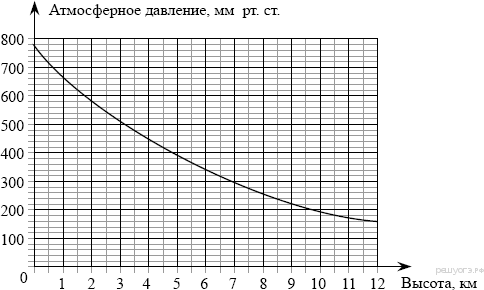 На координатной прямой отмечены точки A, B, C, D. Одна из них соответствует числу √53 . Какая это точка?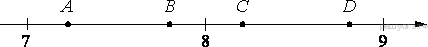 точка A	2) точка B	3) точка C	4) точка DНайдите значение выражения √18 ∙ 80 ∙ √30.1) 360	2) 120√15	3) 120√6	4) 120√3Решите уравнение 𝑥2 = −4𝑥 + 32.Если корней несколько, запишите их в ответ без пробелов в порядке возрастания.Кисть, которая стоила 240 рублей, продаётся с 25%-й скидкой. При покупке двух таких кистей покупатель отдал кассиру 500 рублей. Сколько рублей сдачи он должен получить?Установите соответствие между графиками функций и формулами, которые их задают.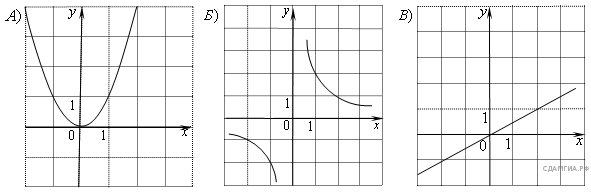 1) у = 1 𝑥	2) у = х2	3) у = 2	4) у = − 22	𝑥	𝑥Ответ укажите в виде последовательности цифр без пробелов и запятых в указанном порядке.Упростите  выражение   𝑥2−4  ∙ 2𝑥и найдите его значение при 𝑥 = 4 . В ответ запишитеполученное число.4𝑥2𝑥+2В фирме «Эх, прокачу!» стоимость поездки на такси (в рублях) рассчитывается   по формуле C = 150 + 11 · (t − 5), где t — длительность поездки, выраженная в минутах (t > 5). Пользуясь этой формулой, рассчитайте стоимость 14-минутной поездки.Решите уравнение  	6х−8=   8х−6Вычислите:7−7∙7−87−131) −49;	2) 49;	3) − 1 ;	4)	1 .49	49В прямоугольном треугольнике катет и гипотенуза равны 40 и 41 соответственно. Найдите другой катет этого треугольника..Найдите больший угол равнобедренной трапеции ABCD, если диа- гональ AC образует с основанием AD и боковой стороной AB углы, равные 30° и 45° соответственно.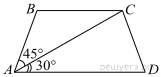 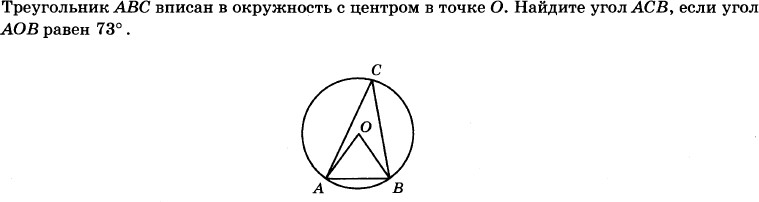 Найдите площадь параллелограмма, изображённого на рисунке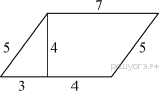 .На клетчатой бумаге с размером клетки 1×1 изображён треугольник. Найдите его площадь.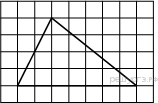 Укажите номера верных утверждений.Если три стороны одного треугольника пропорциональны трём сторонам другого треугольника, то треугольники подобны.Сумма смежных углов равна 180°.Любая высота равнобедренного треугольника является его биссектрисой.Если утверждений несколько, запишите их номера в порядке возрастания.Часть 2Решите уравнение: х4 − 5х2 + 4 = 0От пристани А к пристани В, расстояние между которыми равно 70 км, отправился с постоянной скоростью первый теплоход, а через 1 час после этого следом за ним, со скоростью, на 8 км/ч большей, отправился второй. Найдите скорость первого теплохода, если в пункт В оба теплохода прибыли одновременно.В треугольнике АВС углы А и С равны 30° и 50° соответственно. Найдите угол между высотой ВН и биссектрисой BD.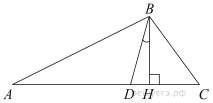 Итоговая контрольная работа по математике в 8 классе в форме ОГЭ. Вариант 1Часть 1Найдите значение выражения: 6,9−1,52,4	На рисунке показано, как изменялась температура воздуха на протяжении одних суток. По горизонтали указано время суток, по вертикали — значение температуры в градусах Цельсия. Найдите наименьшее значение температуры. Ответ дайте в градусах Цельсия.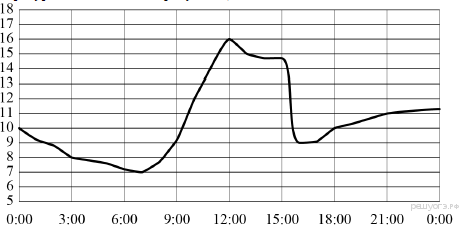 Одна из точек, отмеченных на координатной прямой, соответствует числу √14. Какая это точка?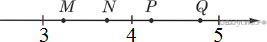 точка M	2) точка N	3) точка P	4) точка QНайдите значение выражения: √90 ∙ 30 ∙ 3.1) 90√3	2)   90√5	3)	90√2	4) 90Решите уравнение: 𝑥2 = −10𝑥 −21.Если корней несколько, запишите их в ответ без пробелов в порядке возрастания.Чайник, который стоил 800 рублей, продаётся с 5%-й скидкой. При покупке этого чайника покупатель отдал кассиру 1000 рублей. Сколько рублей сдачи он должен получить?Установите соответствие между графиками функций и формулами, которые их задают.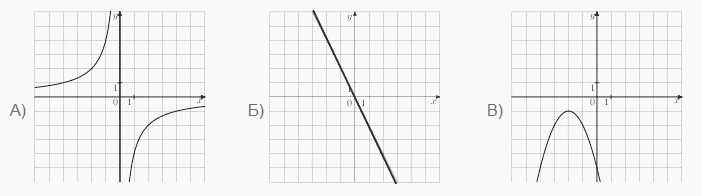 1)  у = −2𝑥	2) у =−𝑥2 − 4𝑥 − 5	3) у = − 4𝑥4) у =	4𝑎−2	𝑎−2Упростите выражение𝑎2   : 𝑎2+3𝑎   и найдите его значение при 𝑎 = 1,5В фирме «Чистая вода» стоимость (в рублях) колодца из железобетонных колец рассчитывается по формуле , где	— число колец, установленных при рытье колодца. Пользуясь этой формулой, рассчитайте стоимость колодца из 11 колец.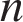 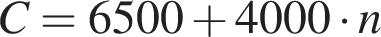 Решите уравнение: х+6 = 1Вычислите:	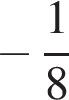 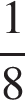 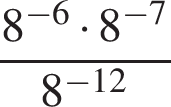 1)	2) −8	3) 8	4)В треугольнике АВС угол С равен 900, АС=6, АВ=10. Найдите sin ВНайдите угол ABC  равнобедренной трапеции ABCD,	если диагональ AC  образует с основанием AD и боковой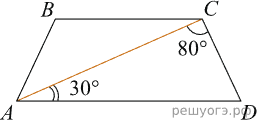 стороной CD  углы, равные 30° и 80° соответственно.В окружности с центром O AC и BD — диаметры. Угол ACB равен 26°. Найдите угол AOВ. Ответ дайте в градусах.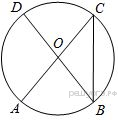 Найдите площадь треугольника, изображённого на рисунке.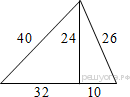 На клетчатой бумаге с размером клетки 1см x 1см отмечены точки А, В и С. Найдите расстоя- ние от точки А до прямой ВС. Ответ выразите в сантиметрах.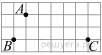 Укажите номера верных утверждений.Каждая из биссектрис равнобедренного треугольника является его высотойДиагонали прямоугольника точкой пересечения делятся пополам.Сумма острых углов прямоугольного треугольника равна 900Если утверждений несколько, запишите их номера в порядке возрастания.Часть 2Решите уравнение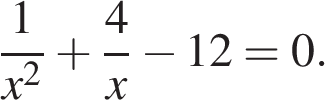 Теплоход проходит по течению реки до пункта назначения 140 км и после стоянки возвращается в пункт отправления. Найдите скорость теплохода в неподвижной воде, если скорость течения равна 5 км/ч, стоянка длится 11 часов, а в пункт отправления теплоход возвращается через 32 часа после отплытия из него.В треугольнике АВС углы А и С равны 40° и 60° соответственно. Найдите угол между высотой ВН и биссектрисой BD.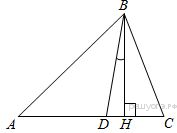 Итоговая контрольная работа по математике в 8 классе в форме ОГЭ. Вариант 2Часть 12. Найдите значение выражения:2,43,2∙2	На рисунке показано, как изменялась температура воздуха на протяжении одних суток. По горизонтали указано время суток, по вертикали — значение температуры в градусах Цельсия. Найдите наибольшее значение температуры. Ответ дайте в градусах Цельсия.Одна из точек, отмеченных на координатной прямой, соответствует числу √77. Какая это точка?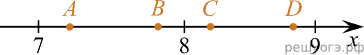 точка А	2) точка В	3) точка С	4) точка DНайдите значение выражения: √40 ∙ 60 ∙ 75.1) 300√10	2)   300√2	3)	300√6	4) 600Решите уравнение: 3𝑥2 + 18𝑥 = 0.Если корней несколько, запишите их в ответ без пробелов в порядке возрастания.Чашка, которая стоила 90 рублей, продаётся с 10%-й скидкой. При покупке 10 таких чашек покупатель отдал кассиру 1000 рублей. Сколько рублей сдачи он должен получить?Установите соответствие между графиками функций и формулами, которые их задают.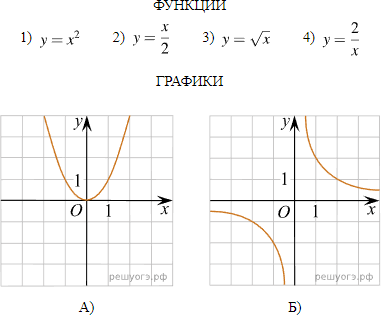 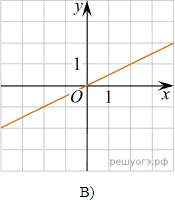 6с−с2	с2Упростите выражение1−с : с−1 и найдите его значение при 𝑎 = 1,2В фирме «Эх, прокачу!» стоимость поездки на такси (в рублях) рассчитывается по формуле С = 150 + 11 ∙ (𝑡 − 5), где t  — длительность поездки, выраженная в минутах. Пользуясь этой формулой, рассчитайте стоимость 8-минутной поездки.𝑥−12	3Решите уравнение:𝑥−4  = 5Вычислите: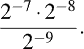 1	11) 64	2) − 64	3) 8	-64	4) 64Катеты прямоугольного треугольника равны 8 и 15. Найдите гипотенузу этого треугольника.Найдите меньший угол равнобедренной трапеции ABCD, если диагональ AC  образует с основанием BC  и боковой стороной CD  углы, равные 30° и 105° соответственно.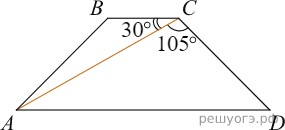 Точка О  — центр окружности, ∠AOB = 84° (см. рис.). Найдите величину угла ACB (в градусах).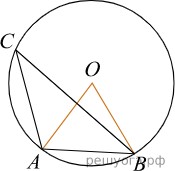 Найдите площадь параллелограмма, изображённого на рисунке.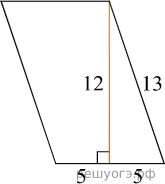 На клетчатой бумаге с размером клетки 1см x 1см отмеченыточки А, В и С. Найдите расстояние от точки А до прямой ВС. Ответ вы- разите в сантиметрах.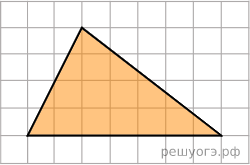 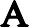 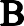 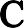 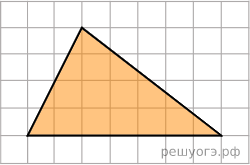 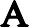 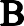 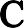 Укажите номера верных утверждений.Если угол острый, то смежный с ним угол также является острым.Если вписанный угол равен 30°, то дуга окружности, на которую опирается этот угол, равна 60°.Диагонали квадрата делят его углы пополам.Если утверждений несколько, запишите их номера в порядке возрастания.Часть 2Решите уравнение	х4 − 5х2 − 6 = 0Велосипедист выехал с постоянной скоростью из города А в город В, расстояние между которыми равно 60 км. Отдохнув, он отправился обратно в А, увеличив скорость на 10 км/ч. По пути он сделал остановку на 3 часа, в результате чего затратил на обратный путь столько же времени, сколько на путь из А в В. Найдите скорость велосипедиста на пути из А в В.В треугольнике АВС углы А и С равны 20° и 60° соответственно. Найдите угол между высотой ВН и биссектрисой BD.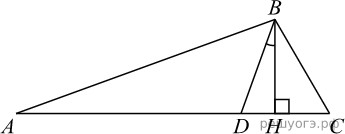 АБВАБВАБВ